Please complete the form below to order additional keys for your CPOMS System.  Please note, we are only able to accept new key orders from The Head Teacher, or a current Admin Key Holder within the schools system.  Keys are posted on Tuesdays.  We endeavour to process key orders received before 12pm on this day, however this cannot be guaranteed. Additional USB Keys are £31.00 + VAT (as of 02/10/2023), per key.Please ensure ALL fields are completed within the form:-School DetailsNew Key Order DetailsIf you would like to continue with a USB Key Order, please complete the form below:-User DetailsAuthorisation Please return the completed form back to us via email at ps@cpoms.co.uk.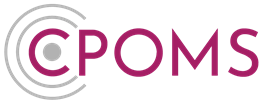 New USB Key Order FormContact Full NameJob TitleCPOMS URL This is the web address you use to log-in to CPOMS.School Name, and Post CodeDelivery AddressPurchase Order Number (if required)Are you aware of our free of charge Soft Key option, using the CPOMS Authenticator App on your smart phone or tablet? YesNoAre you aware of our free of charge Soft Key option, using the CPOMS Authenticator App on your smart phone or tablet? If ‘No’, please Click Here for further information and setup instructions.If ‘No’, please Click Here for further information and setup instructions.If ‘No’, please Click Here for further information and setup instructions.To program and use the USB key you will need to use one of the following Internet Browsers:-If you are unable to use one of the listed browsers please contact us to discuss. Please tick which Internet Browser you can use:-YesNoTo program and use the USB key you will need to use one of the following Internet Browsers:-If you are unable to use one of the listed browsers please contact us to discuss.Microsoft EdgeTo program and use the USB key you will need to use one of the following Internet Browsers:-If you are unable to use one of the listed browsers please contact us to discuss.Google ChromeTo program and use the USB key you will need to use one of the following Internet Browsers:-If you are unable to use one of the listed browsers please contact us to discuss.Mozilla FirefoxTo program and use the USB key you will need to use one of the following Internet Browsers:-If you are unable to use one of the listed browsers please contact us to discuss.Other (please specify ):-Other (please specify ):-Other (please specify ):-Number of New USB Keys required:-Full NameEmail AddressUser GroupIs this a New or Replacement Key?NameJob titleSignatureDateCPOMS Systems Ltd, Unit 7, Acorn Business Park, Skipton, North Yorkshire, BD23 2UEt: 01756 797766 │ e: support@cpoms.co.uk │ w: www.cpoms.co.uk │  @CPOMSUK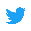 